ΠΑΡΑΡΤΗΜΑ ΙΙI – Φύλλο ΣυμμόρφωσηςΦΥΛΛΟ ΣΥΜΜΟΡΦΩΣΗΣ (Τεχνικής περιγραφής - Τεχνικών προδιαγραφών)Του ανοικτού ηλεκτρονικού διαγωνισμού με ανοικτές διαδικασίες και κριτήριο αξιολόγησης την πλέον συμφέρουσα από οικονομική άποψη προσφορά βάσει τιμής για την προμήθεια «ΠΡΟΜΗΘΕΙΑ ΕΡΓΑΣΤΗΡΙΑΚΟΥ ΕΞΟΠΛΙΣΜΟΥ ΓΙΑ ΤΙΣ ΑΝΑΓΚΕΣ ΤΩΝ ΕΡΓΑΣΤΗΡΙΩΝ ΤΟΥ ΓΕΩΠΟΝΙΚΟΥ ΠΑΝΕΠΙΣΤΗΜΙΟΥ ΑΘΗΝΩΝ» σύμφωνα με την υπ΄αριθμ. 686(ΔΤΥ)/22.07.2019 διακήρυξηΟνοματεπώνυμο/ υπογραφή/ σφραγίδα στις περιπτώσεις νομικών προσώπωνΟδηγίες συμπλήρωσης φύλλων συμμόρφωσης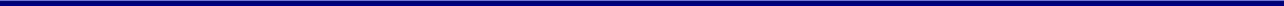 Η συμπλήρωση όλων των πεδίων των Φύλλων Συμμόρφωσης είναι υποχρεωτική επί ποινή αποκλεισμού. Επιτρέπεται η χρήση επιπλέον πεδίου για παρατηρήσεις/σχόλιαΣτην στήλη «ΑΠΑΝΤΗΣΗ» θα πρέπει να αναφέρεται με ΝΑΙ η ικανοποίηση της απαίτησης ύπαρξης του εκάστοτε τεχνικού χαρακτηριστικού.Κάθε απάντηση θα πρέπει να συνοδεύεται με την αντίστοιχη παραπομπή στην υποβληθείσα Τεχνική Προσφορά του υποψηφίου αναδόχου. Οι παραπομπές θα πρέπει να συμπληρώνονται στην τελευταία στήλη με τίτλο «ΠΑΡΑΠΟΜΠΗ ΤΕΚΜΗΡΙΩΣΗΣ». Το αντίστοιχο σημείο τεκμηρίωσης επάνω στην προσφορά (φυλλάδιο κλπ) θα πρέπει να είναι μαρκαρισμένο.Α/ΑΠΡΟΔΙΑΓΡΑΦΗΑΠΑΙ-ΤΗΣΗΑΠΑΝ-ΤΗΣΗΠΑΡΑΠΟΜΠΗ ΤΕΚΜΗΡΙΩΣΗΣ1Θα τηρηθούν όλες οι απαιτήσεις του Παραρτήματος Ι – «Απαιτήσεις –Τεχνικές Προδιαγραφές»ΝΑΙ2Ο εργαστηριακός πάγκος θα φέρει σήμανση CE και θα είναι πιστοποιημένος κατά ΕΛΟΤ EN 13150:2001, ΕΝ 14727:2006 και ΕΝ 61010-1:παρ. 6 από ανεξάρτητους φορείς πιστοποίησης.ΝΑΙ3Οι εστίες θα συνοδεύονται από εγχειρίδιο λειτουργίας και χρήσης, θα φέρουν σήμανση CE και θα πληρούν όλες τις απαιτήσεις της Κοινοτικής Νομοθεσίας κατά τα πρότυπα: ΕΝ 61326-1:2013, EN 61010-1:2010 ΠΑΡ. 6, ΕΝ 14175-6:2006, ΕΝ 14175-2:2003, ΕΝ 14175-3:2003, και ΕΝ13150:2001 παρ. 5, από ανεξάρτητους φορείς πιστοποίησης. Πιστοποιητικό μελαμινών, όπου θα συμμορφώνονται με την κλάση Ε1, καθώς και ως προς τις απαιτήσεις των προτύπων ΕΝ 14322, ΕΝ 14323, ΕΝ 438-1, -2, ΕΝ 312.ΝΑΙ